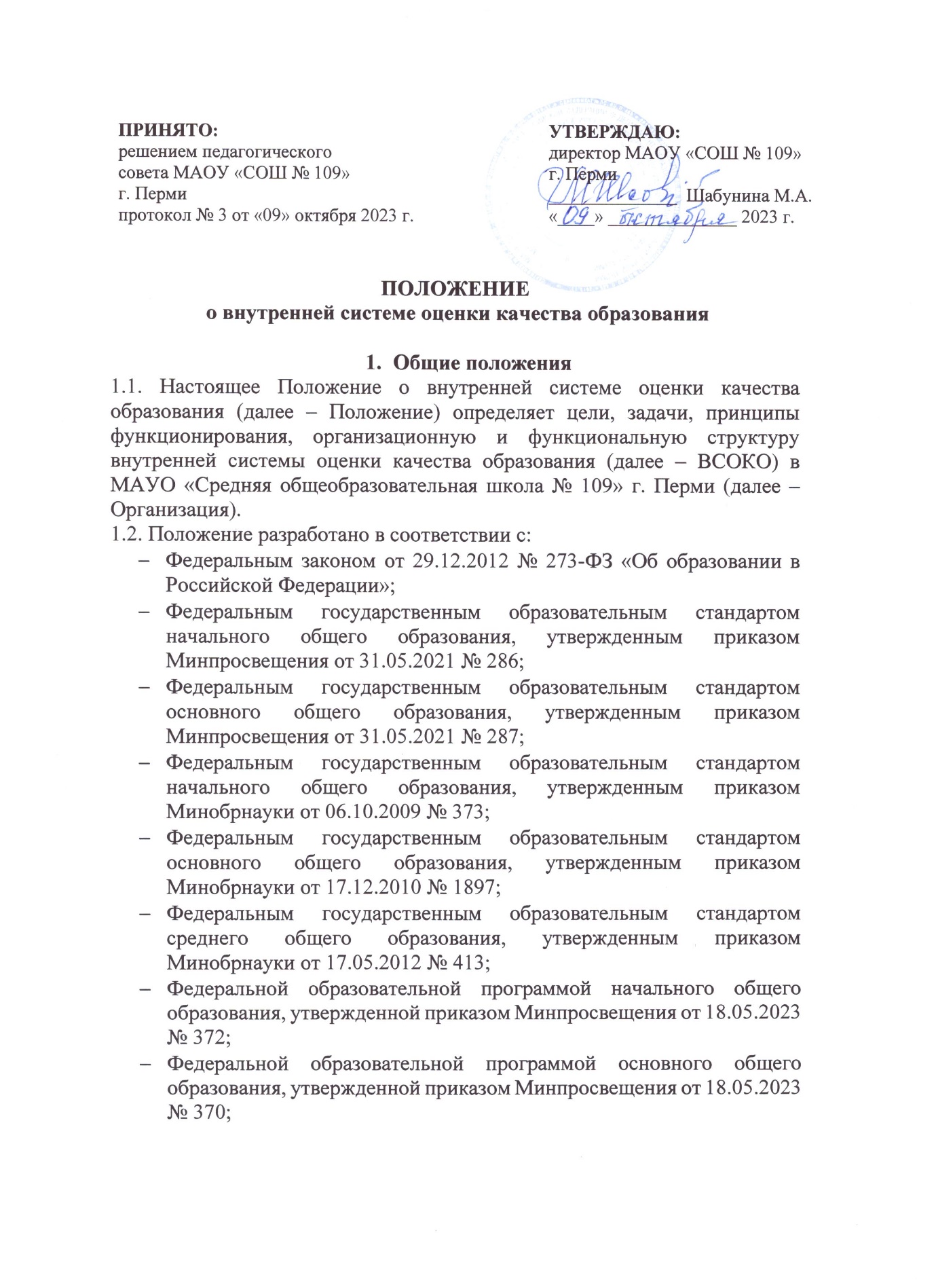 Федеральной образовательной программой среднего общего образования, утвержденной приказом Минпросвещения от 18.05.2023 № 371;Порядком организации и осуществления образовательной деятельности по основным общеобразовательным программам – образовательным программам начального общего, основного общего и среднего общего образования, утвержденным приказом Минпросвещения от 22.03.2021 № 115;приказом Минобрнауки от 22.09.2017 № 955 «Об утверждении показателей мониторинга системы образования»;Порядком проведения самообследования в образовательной организации, утвержденным приказом Минобрнауки от 14.06.2013 № 462;приказом Минобрнауки от 10.12.2013 № 1324 «Об утверждении показателей деятельности образовательной организации, подлежащей самообследованию»;постановлением Правительства от 26.12.2017 № 1642 «Об утверждении государственной программы Российской Федерации "Развитие образования"»;СП 2.4.3648-20 «Санитарно-эпидемиологические требования к организациям воспитания и обучения, отдыха и оздоровления детей и молодежи», утвержденными постановлением главного санитарного врача от 28.09.2020 № 28;СанПиН 1.2.3685-21 «Гигиенические нормативы и требования к обеспечению безопасности и (или) безвредности для человека факторов среды обитания», утвержденными постановлением главного санитарного врача от 28.01.2021 № 2;уставом Организации. 2. Принципы, цели  и задачи оценки качества образования, источники информации2.1. ВСОКО основывается на следующих принципах:- объективности и достоверности информации;- информационной открытости;- сочетания внутренней и внешней оценки качества образования;- ориентации на потребности и интересы обучающихся; - ориентации на ФГОС; - развития современных инструментов оценки качества образования; - ориентации на оценивание как подготовки обучающихся, так и образовательной деятельности Организации, в том числе профессиональной деятельности педагогических работников.2.2. Целями ВСОКО являются:- повышение качества образования в Организации;- повышение эффективности управления качеством образования в Организации;- совершенствование основных образовательных программ начального, основного и среднего общего образования на основе анализа результатов различных процедур оценки качества образования;- развитие и совершенствование механизмов и процедур оценки качества подготовки обучающихся с учетом современных вызовов;- развитие различных форм оценки системы образования с точки зрения ее направленности на индивидуальное развитие обучающихся и повышение их конкурентоспособности;- развитие механизмов управления качеством образования;- повышение профессионализма педагогических работников Организации;- повышение заинтересованности всех участников образовательных отношений в совершенствовании образовательной деятельности и улучшении его результатов.2.3. ВСОКО решает следующие задачи:- оценка степени соответствия подготовки обучающихся требованиям ФГОС к результатам освоения образовательных программ;- оценка степени соответствия образовательной деятельности требованиям ФГОС к условиям реализации образовательной деятельности;- оценка степени соответствия подготовки обучающихся их потребностям;- подготовка отчета о самообследовании Организации;- оценка профессиональной деятельности педагогических работников Организации;- предоставление объективной информации о качестве образования в Организации участникам образовательных отношений, общественности:- предоставление объективной информации о качестве образования в Организации органам управления образованием.2.4. ВСОКО используются различные группы источников данных, в том числе:- результаты текущего контроля качества образования;- результаты промежуточной аттестации обучающихся по предметам учебного плана;- результаты федерального государственного контроля качества образования и государственной аккредитации;- исследования на основе практики международных исследований качества подготовки обучающихся (TIMSS, PIRLS, PISA);- национальные исследования качества образования (НИКО, мониторинг формирования функциональной грамотности обучающихся); - всероссийские проверочные работы (ВПР);- основной государственный экзамен (ОГЭ);- единый государственный экзамен (ЕГЭ);- государственный выпускной экзамен (ГВЭ);- региональные мониторинговые исследования;- процедуры оценки качества подготовки обучающихся, связанные с развитием современных инструментов оценки качества образования и проводимые в период действия национального проекта  «Образование»;- результаты внутришкольного контроля;- данные, полученные в ходе социологических опросов.3. Функции субъектов ВСОКО3.1. Организационная структура ВСОКО включает следующие субъекты, осуществляющие оценочную деятельность: - педагогический совет;- администрация Организации;- педагогические работники;- родительский комитет.3.2. К функциям педсовета относятся: - разработка, принятие и изменение локальных актов школы, регламентирующих функционирование и развитие ВСОКО в образовательной организации; - организация и совершенствование методического обеспечения образовательного процесса; - разработка и принятие образовательных программ; - перевод обучающихся в следующий класс и (или) на следующий уровень образования;- рассмотрение и выработка предложений по улучшению работы по обеспечению питанием и медицинскому обеспечению обучающихся и работников; -рассмотрение и формирование предложений по улучшению деятельности педагогических организаций и методических объединений. 3.3. К функциям администрации относятся: - разработка и корректировка критериев и показателей внутренней оценки качества образования; - организационное, информационное и методическое обеспечение процедур оценки качества образования; - анализ данных, полученных в результате проведения внутренней оценки качества образования, и подготовка рекомендаций по повышению качества образования, повышению эффективности функционирования ВСОКО; - сбор, хранение, статистическая обработка информации о состоянии и динамике качества образования; - обеспечение функционирования системы поиска и поддержки талантов и профориентации обучающихся; - анализ профессиональной деятельности педагогических работников, создание условий для осуществления повышения квалификации педагогов в соответствии с результатами оценочных процедур и их запросами, в том числе для функционирования системы наставничества; - обеспечение информационной открытости результатов внутренней оценки качества образования в соответствии с действующим законодательством; - проведение самообследования образовательной организацией и подготовка отчета. 3.4. К функциям педагогических работников относятся:- осуществление текущего контроля успеваемости и промежуточной аттестации обучающихся;- учет динамики личных достижений обучающихся (в электронном виде).3.5. В функции общешкольного родительского комитета в рамках ВСОКО входит: - общественная оценка качества образования как составляющая внешней оценки качества; - оценка эффективности реализации программы развития образовательной организации, обеспечения качества условий обучения. 4. Организация оценочных процедур4.1. Состав должностных лиц, привлекаемых к мероприятиям и процедурам ВСОКО, и перечень документов по итогам внутренней оценки качества образования определяются ежегодным приказом директора Организации. 4.2. Информация, полученная в результате оценочных процедур, подлежит анализу и интерпретации для принятия управленческих решений, направленных на обеспечение и совершенствование качества образования. 4.3. Оценочные мероприятия и процедуры в рамках ВСОКО проводятся в течение всего учебного года в соответствии с реализуемыми образовательными программами, календарным графиком, учебным планом, графиками обследований качества образования, утвержденными муниципальными, региональными и федеральными органами управления образованием, результаты обобщаются на этапе подготовки  отчета о самообследовании. 5. Использование информации, полученной в рамках ВСОКО5.1. Результаты ВСОКО используются для: - информирования обучающихся, их родителей (законных представителей), педагогов о результатах текущего оценивания и промежуточной аттестации, государственной итоговой аттестации; - разработки программ и планов адресной помощи обучающимся и группам обучающихся; - поиска и развития талантов, планирования работы по профориентации; - разработки/корректировки программ развития и образовательных программ, индивидуальных траекторий развития обучающихся; - анализа качества работы и эффективности деятельности педагогических работников, формирования системы стимулирования педработников; - подготовки программ и планов повышения квалификации педагогического коллектива; - планирования работы методических объединений; - проведения самообследования и подготовки публичных отчетов; - планирования внутреннего контроля.5.2. Информирование заинтересованных сторон о качестве образования в школе осуществляется через аналитический отчет по результатам самообследования, на заседаниях педагогического совета, административных совещаниях, а также посредством размещения информации на официальном сайте Организации в сети «Интернет».Заключительные положения6.1. Настоящее Положение вступает в силу с момента подписания руководителем Организации соответствующего приказа.6.2. Настоящее Положение размещается для ознакомления на официальном сайте Организации в десятидневный срок после вступления в силу.6.3. Срок действия Положения: до внесения изменений.